EELNÕU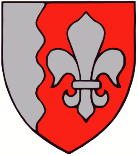 JÕELÄHTME  VALLAVOLIKOGU	M Ä Ä R U SJõelähtme					18. jaanuar 2024 nrJõelähtme valla koolieelse lasteasutuse õpetaja töötasu alammäära kehtestamineMäärus kehtestatakse kohaliku omavalitsuse korralduse seaduse § 6 lõike 2, Vabariigi Valitsuse 06.02.2015.a määruse nr 16 „Riigieelarve seaduses kohaliku omavalitsuse üksustele määratud toetusfondi vahendite jaotamise ja kasutamise tingimused ja kord“ § 1² lõike 3 punkti 4 ja Vabariigi Valitsuse 21.12.2023 määruse nr 124 „Põhikooli ja gümnaasiumi õpetaja töötasu alammäär“ alusel.§ 1. ReguleerimisalaMäärusega kehtestatakse Jõelähtme Vallavalitsuse hallatavates koolieelsetes lasteasutustes töötava lasteaiaõpetaja töötasu alammäär.§ 2. Lasteaiaõpetaja töötasu alammäärValla koolieelsetes lasteasutustes töötava keeleseaduse ja selle alusel kehtestatud nõuetele vastava lasteaiaõpetaja töötasu alammäär täistööajaga töötamise korral on 1623 eurot kuus ning magistrikraadiga või sellega võrdsustatud tasemega õpetaja töötasu alammäär täistööajaga töötamise korral on 1803 eurot kuus.§ 3. RakendussättedTunnistada kehtetuks Jõelähtme Vallavolikogu 09.02.2023 määruse nr 28 „Jõelähtme valla haridustöötajate töötasustamise alused“ § 4 lõiked 3 ja 4.Määrust rakendatakse 1. jaanuarist 2024.Väino Haabvallavolikogu esimees